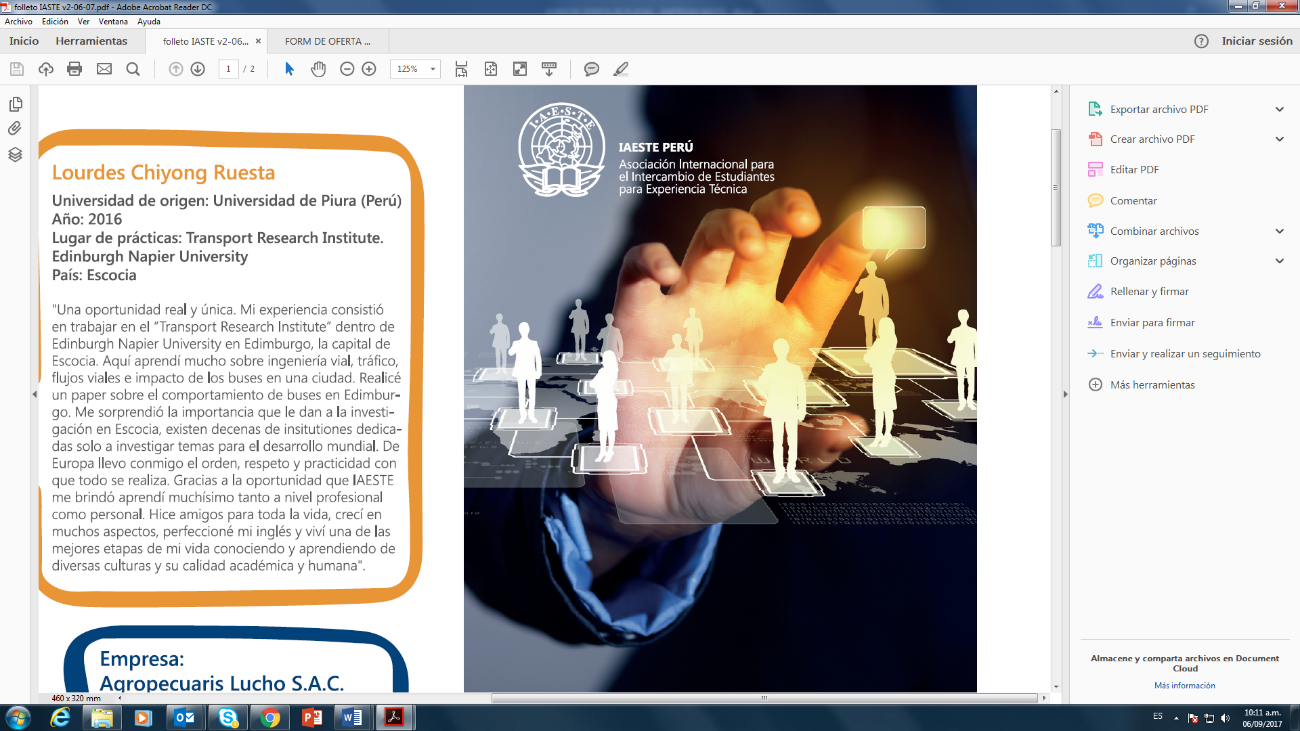 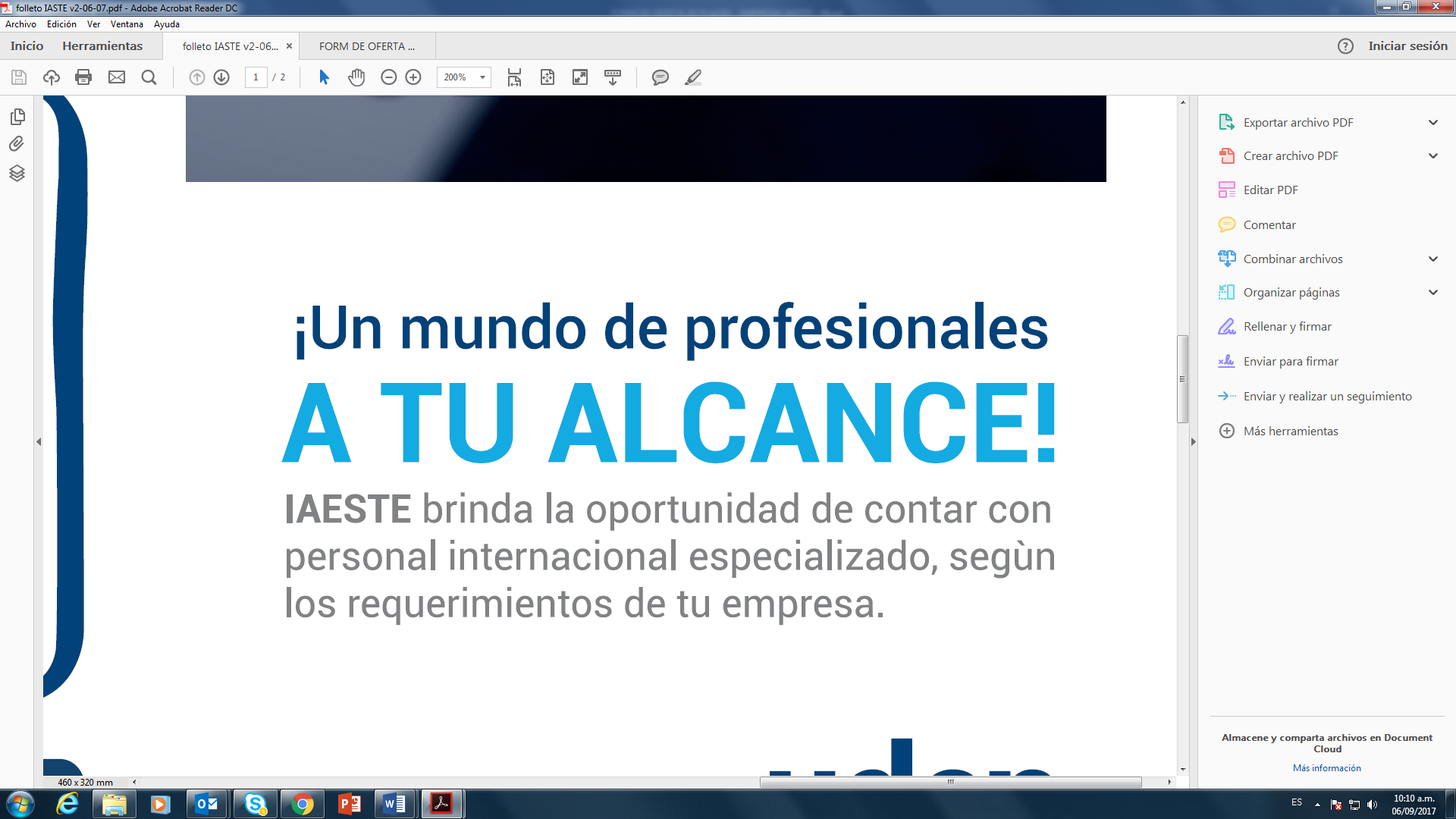 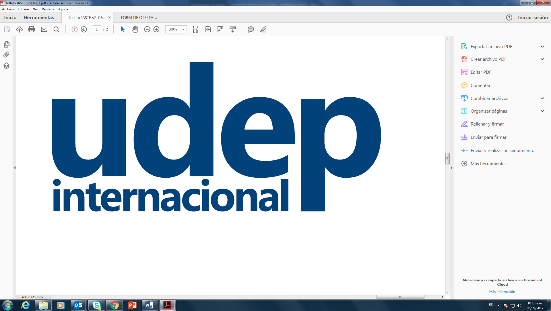 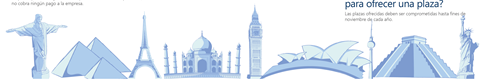 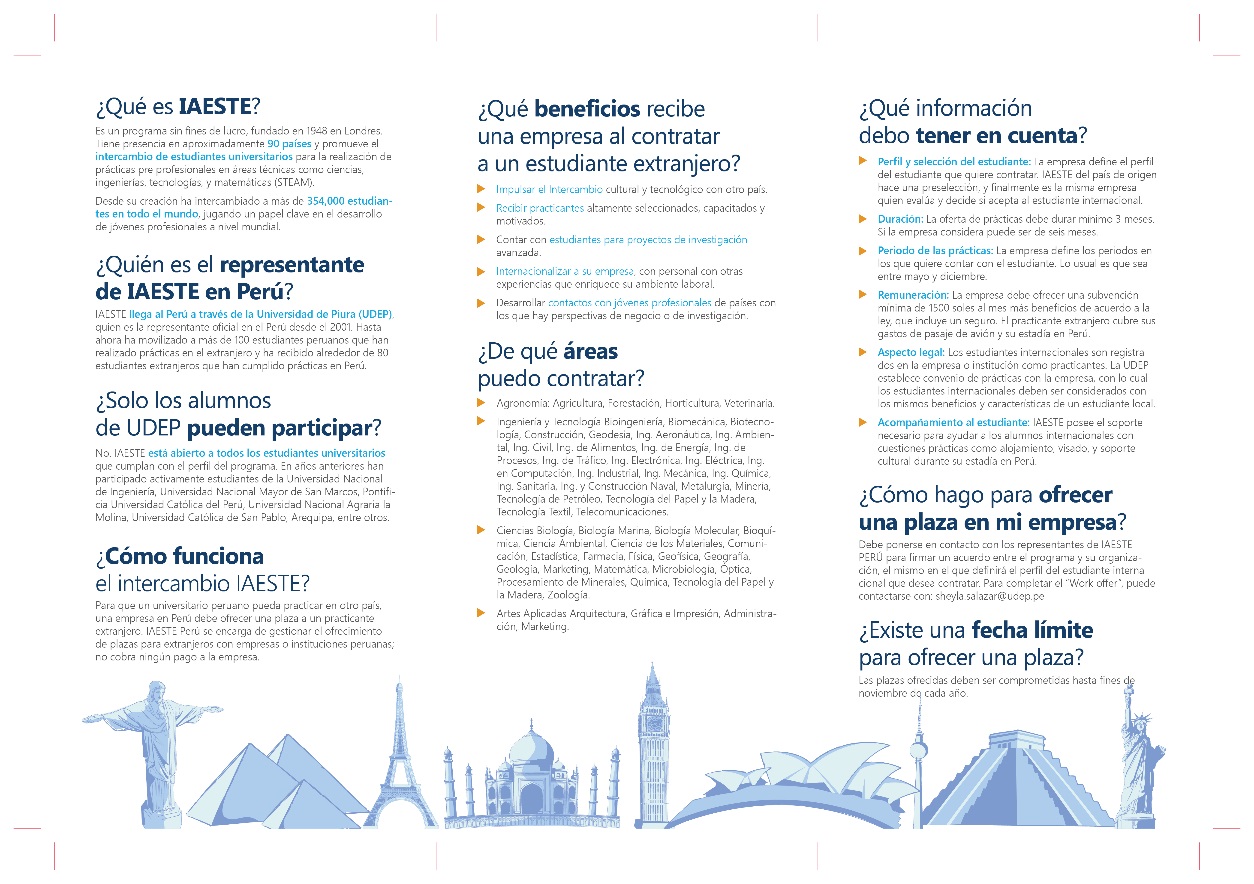 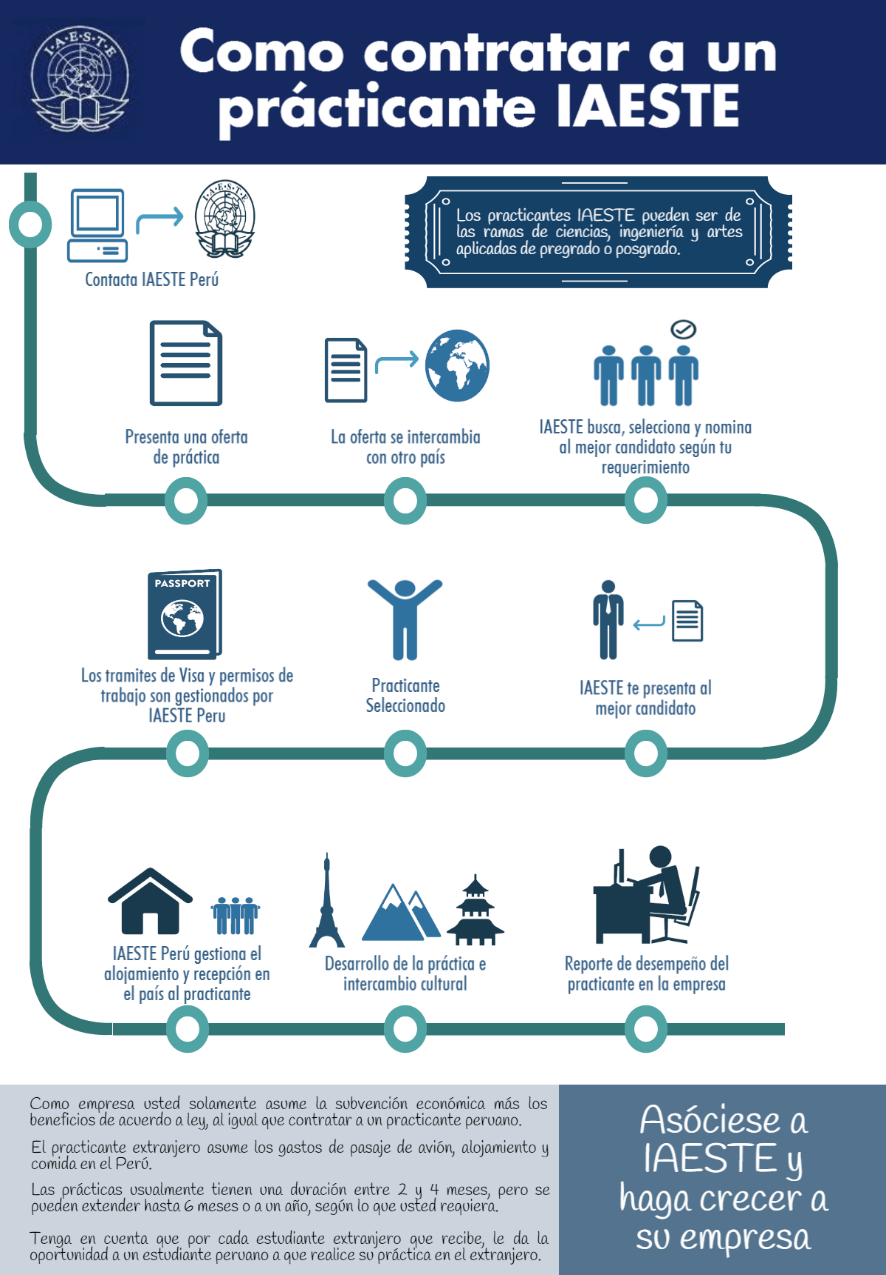 INTERNATIONAL ASSOCIATION FOR EXCHANGE OF STUDENTS FOR TECHNICAL EXPERIENCEIAESTE PERUCalle Mártir Olaya 162, MirafloresTel: +51 1 2139600 ext.2223E-mail: peru.iaeste@udep.pe;  Sheyla.salazar@udep.pe nforma:: 								Telon: 				 esponsble: 					 Email Address: 				: 											N: 				 p		____. ____  ____. ____tud quFacult: 											pecializai	 	 (1- Semesters)			 	(-6 Semesters)      					(7 Semesters and Over)                             	 		 NO: 					
N: 				 (											______Categor:	  (D)		 Profesional (P)		  (W)		 No-specific (X)N:  minim 			 mxim 			 pr (m//hor): 				:  				 ot?  NO	  					Accommodationr ? 	 NO: 				 NO